党 员 大 会 记 录主要议题党的十九届五中全会精神专题学习党的十九届五中全会精神专题学习党的十九届五中全会精神专题学习时间2020/11/12/10:10地点微信群主持人刘洋记录人葛沙沙应到人数9实到人数9缺席名单及原因无无无缺席人员补课情况无无无未来5到15年，中国将怎样发展？这是党的十九届五中全会所要回答的主要命题。航空运输学院研究生第二党支部于2020年11月12日在支部微信群开展党员大会，会议主题为党的十九届五中全会精神，支部全体成员自学党的十九届五中全会精神，并进行个人体会交流。杨益沁:在深入学习了十九届五中全会后，看到了决胜全面建成小康社会取得的10方面决定性成就后，感到很十分自豪，更明确了有习近平同志作为党中央的核心、全党的核心领航掌舵，有全党全国各族人民团结一心、顽强奋斗，我们就一定能够战胜前进道路上出现的各种艰难险阻，一定能够在新时代把中国特色社会主义更加有力地推向前进。虽然我国发展环境面临着深刻复杂变化中依旧有着国内外的挑战。但基于十九届五中全会提出的9方面远景目标与“十四五”时期经济社会发展的6方面主要目标。中国共产党一定会带领全国人民早日突破挑战，完成目标，实现中华民族伟大复兴的中国梦！亓洋洋:作为一名学生党员，在学习十九届五中全会时，通过谈认识、谈体会、谈思路，使我进一步提高了思想认识，强化了理论武装，凝聚了奋进共识。党的十九届五中全会是我们党站在“两个一百年”历史交汇点上，对开启全面建设社会主义现代化国家新征程作出战略决策的一次重要会议，具有里程碑意义。全会通过的《中共中央关于制定国民经济和社会发展第十四个五年规划和二〇三五年远景目标的建议》，为实现第二个百年奋斗目标和中华民族伟大复兴的中国梦提供了战略指引。戚莹:今日支部共同学习了党的十九届五中全会精神，大家分别谈了自己的认识感悟和思路。党的十九届五中全会是我们党站在“两个一百年”历史交汇点上，对开启全面建设社会主义现代化国家新征程作出战略决策的一次重要会议，具有里程碑意义。越是面对逆风和回头朗浪，我们越要坚定站在历史正确的一边。作为研究生，要以一往无前的奋斗姿态、风雨无阻的精神状态，为祖国的发展做贡献。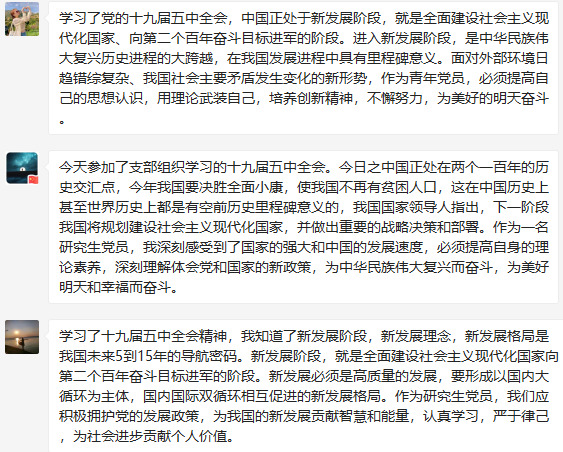 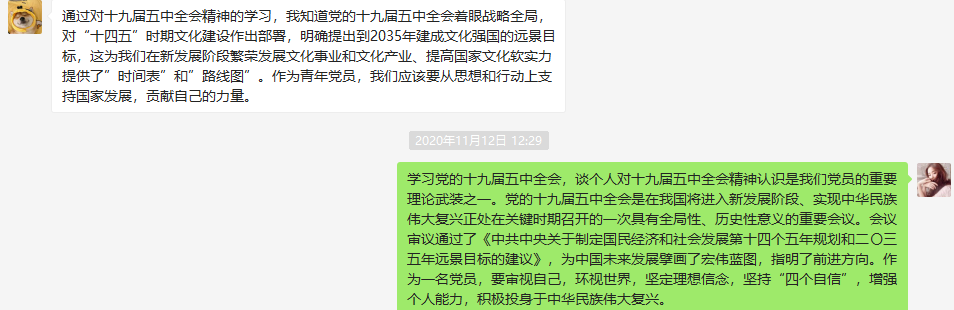 未来5到15年，中国将怎样发展？这是党的十九届五中全会所要回答的主要命题。航空运输学院研究生第二党支部于2020年11月12日在支部微信群开展党员大会，会议主题为党的十九届五中全会精神，支部全体成员自学党的十九届五中全会精神，并进行个人体会交流。杨益沁:在深入学习了十九届五中全会后，看到了决胜全面建成小康社会取得的10方面决定性成就后，感到很十分自豪，更明确了有习近平同志作为党中央的核心、全党的核心领航掌舵，有全党全国各族人民团结一心、顽强奋斗，我们就一定能够战胜前进道路上出现的各种艰难险阻，一定能够在新时代把中国特色社会主义更加有力地推向前进。虽然我国发展环境面临着深刻复杂变化中依旧有着国内外的挑战。但基于十九届五中全会提出的9方面远景目标与“十四五”时期经济社会发展的6方面主要目标。中国共产党一定会带领全国人民早日突破挑战，完成目标，实现中华民族伟大复兴的中国梦！亓洋洋:作为一名学生党员，在学习十九届五中全会时，通过谈认识、谈体会、谈思路，使我进一步提高了思想认识，强化了理论武装，凝聚了奋进共识。党的十九届五中全会是我们党站在“两个一百年”历史交汇点上，对开启全面建设社会主义现代化国家新征程作出战略决策的一次重要会议，具有里程碑意义。全会通过的《中共中央关于制定国民经济和社会发展第十四个五年规划和二〇三五年远景目标的建议》，为实现第二个百年奋斗目标和中华民族伟大复兴的中国梦提供了战略指引。戚莹:今日支部共同学习了党的十九届五中全会精神，大家分别谈了自己的认识感悟和思路。党的十九届五中全会是我们党站在“两个一百年”历史交汇点上，对开启全面建设社会主义现代化国家新征程作出战略决策的一次重要会议，具有里程碑意义。越是面对逆风和回头朗浪，我们越要坚定站在历史正确的一边。作为研究生，要以一往无前的奋斗姿态、风雨无阻的精神状态，为祖国的发展做贡献。未来5到15年，中国将怎样发展？这是党的十九届五中全会所要回答的主要命题。航空运输学院研究生第二党支部于2020年11月12日在支部微信群开展党员大会，会议主题为党的十九届五中全会精神，支部全体成员自学党的十九届五中全会精神，并进行个人体会交流。杨益沁:在深入学习了十九届五中全会后，看到了决胜全面建成小康社会取得的10方面决定性成就后，感到很十分自豪，更明确了有习近平同志作为党中央的核心、全党的核心领航掌舵，有全党全国各族人民团结一心、顽强奋斗，我们就一定能够战胜前进道路上出现的各种艰难险阻，一定能够在新时代把中国特色社会主义更加有力地推向前进。虽然我国发展环境面临着深刻复杂变化中依旧有着国内外的挑战。但基于十九届五中全会提出的9方面远景目标与“十四五”时期经济社会发展的6方面主要目标。中国共产党一定会带领全国人民早日突破挑战，完成目标，实现中华民族伟大复兴的中国梦！亓洋洋:作为一名学生党员，在学习十九届五中全会时，通过谈认识、谈体会、谈思路，使我进一步提高了思想认识，强化了理论武装，凝聚了奋进共识。党的十九届五中全会是我们党站在“两个一百年”历史交汇点上，对开启全面建设社会主义现代化国家新征程作出战略决策的一次重要会议，具有里程碑意义。全会通过的《中共中央关于制定国民经济和社会发展第十四个五年规划和二〇三五年远景目标的建议》，为实现第二个百年奋斗目标和中华民族伟大复兴的中国梦提供了战略指引。戚莹:今日支部共同学习了党的十九届五中全会精神，大家分别谈了自己的认识感悟和思路。党的十九届五中全会是我们党站在“两个一百年”历史交汇点上，对开启全面建设社会主义现代化国家新征程作出战略决策的一次重要会议，具有里程碑意义。越是面对逆风和回头朗浪，我们越要坚定站在历史正确的一边。作为研究生，要以一往无前的奋斗姿态、风雨无阻的精神状态，为祖国的发展做贡献。未来5到15年，中国将怎样发展？这是党的十九届五中全会所要回答的主要命题。航空运输学院研究生第二党支部于2020年11月12日在支部微信群开展党员大会，会议主题为党的十九届五中全会精神，支部全体成员自学党的十九届五中全会精神，并进行个人体会交流。杨益沁:在深入学习了十九届五中全会后，看到了决胜全面建成小康社会取得的10方面决定性成就后，感到很十分自豪，更明确了有习近平同志作为党中央的核心、全党的核心领航掌舵，有全党全国各族人民团结一心、顽强奋斗，我们就一定能够战胜前进道路上出现的各种艰难险阻，一定能够在新时代把中国特色社会主义更加有力地推向前进。虽然我国发展环境面临着深刻复杂变化中依旧有着国内外的挑战。但基于十九届五中全会提出的9方面远景目标与“十四五”时期经济社会发展的6方面主要目标。中国共产党一定会带领全国人民早日突破挑战，完成目标，实现中华民族伟大复兴的中国梦！亓洋洋:作为一名学生党员，在学习十九届五中全会时，通过谈认识、谈体会、谈思路，使我进一步提高了思想认识，强化了理论武装，凝聚了奋进共识。党的十九届五中全会是我们党站在“两个一百年”历史交汇点上，对开启全面建设社会主义现代化国家新征程作出战略决策的一次重要会议，具有里程碑意义。全会通过的《中共中央关于制定国民经济和社会发展第十四个五年规划和二〇三五年远景目标的建议》，为实现第二个百年奋斗目标和中华民族伟大复兴的中国梦提供了战略指引。戚莹:今日支部共同学习了党的十九届五中全会精神，大家分别谈了自己的认识感悟和思路。党的十九届五中全会是我们党站在“两个一百年”历史交汇点上，对开启全面建设社会主义现代化国家新征程作出战略决策的一次重要会议，具有里程碑意义。越是面对逆风和回头朗浪，我们越要坚定站在历史正确的一边。作为研究生，要以一往无前的奋斗姿态、风雨无阻的精神状态，为祖国的发展做贡献。